新 书 推 荐中文书名：《天堂彼岸》 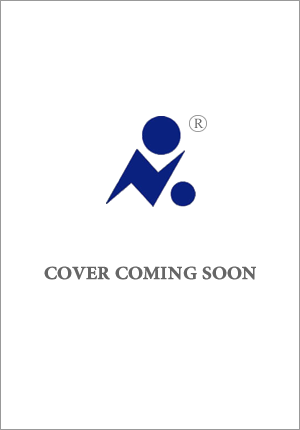 英文书名：THE OTHER SIDE OF PARADISE作    者：Vanessa Beaumont  出 版 社：Oneworld代理公司：Rachel Mills/ANA/Lauren页    数：约260页出版时间：2024年5月 代理地区：中国大陆、台湾审读资料：电子稿类    型：文学小说内容简介：1920年，伦敦：年轻的美国女孩珍·巴克曼 (Jean Buckman) 来到了一个饱受战争蹂躏但仍勉力维持生活的国家。珍的父亲是新任大使，母亲是雄心勃勃的纽约企业家。为了摆脱父母的阴影，珍嫁给了爱德华·瓦尔（Edward Warre），来自曾经辉煌现在却陷入困境家族的继承人。爱德华迷人又复杂，深受社会体制影响，充满了不安全感。珍的婚姻岌岌可危时，她去法国南部度过了一个夏天，那是个意料之外充满自由和解放的世界。在那儿，她和一位美国作家发生了恋情，并怀了孕。事情陷入两难，这事不可能瞒着她的丈夫。爱德华别无选择，只能向外界假装这个孩子是自己的，因他需要珍的钱，而他的沉默也正中珍的下怀。哈霍普，他的遗产继承人，与他毫无血缘关系，“备胎继承人”却是血脉至亲。这部引人入胜的故事文笔优美，感人至深，讲述了一个家庭与长子继承权束缚作斗争的故事，也是一对兄弟与无从知晓的真相以及社会所制定的规则作斗争的故事。作者简介：凡妮莎·博蒙特（VANESSA BEAUMONT）在牛津大学学习古典文学，之后加入伦敦独立出版商Short Books，担任委托编辑长达8年，编辑小说和非小说类书籍。决定开始写小说之前，她与凯特·普伦蒂斯（Kate Prentice）共同经营文学机构普伦蒂斯·博蒙特（Prentice Beaumont）。她住在西伦敦和诺森伯兰之间，已婚并育有三个孩子。《天堂彼岸》是她的处女作。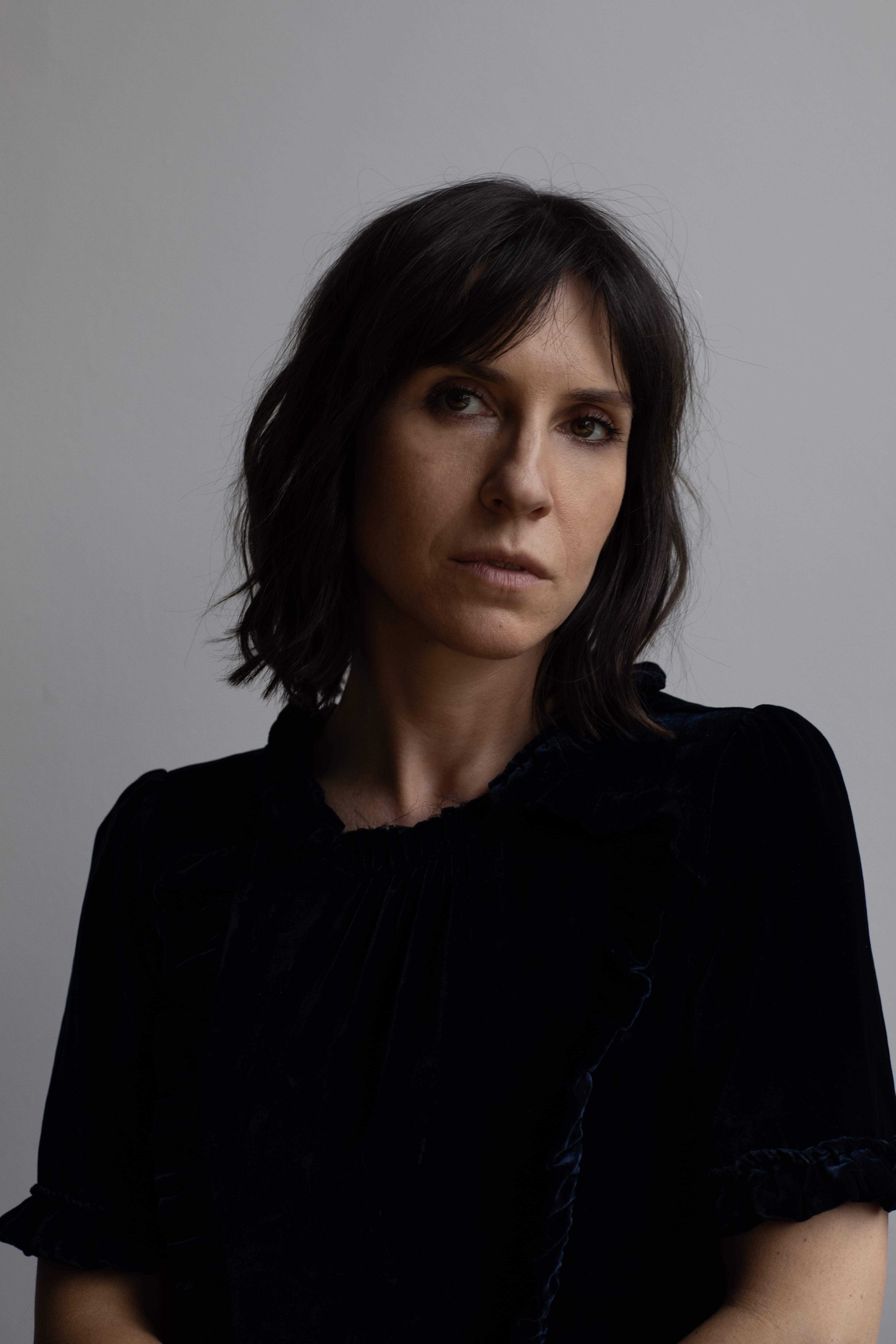 感谢您的阅读！请将反馈信息发至：版权负责人Email：Rights@nurnberg.com.cn安德鲁·纳伯格联合国际有限公司北京代表处北京市海淀区中关村大街甲59号中国人民大学文化大厦1705室, 邮编：100872电话：010-82504106, 传真：010-82504200公司网址：http://www.nurnberg.com.cn书目下载：http://www.nurnberg.com.cn/booklist_zh/list.aspx书讯浏览：http://www.nurnberg.com.cn/book/book.aspx视频推荐：http://www.nurnberg.com.cn/video/video.aspx豆瓣小站：http://site.douban.com/110577/新浪微博：安德鲁纳伯格公司的微博_微博 (weibo.com)微信订阅号：ANABJ2002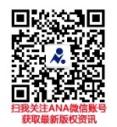 